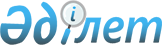 О признании утратившими силу некоторых решений Совета Министров Казахской ССР, Кабинета Министров Казахской ССР и Кабинета Министров Республики КазахстанПостановление Правительства Республики Казахстан от 3 июля 2010 года № 692      Правительство Республики Казахстан ПОСТАНОВЛЯЕТ:



      1. Признать утратившими силу некоторые решения Совета Министров Казахской ССР, Кабинета Министров Казахской ССР и Кабинета Министров Республики Казахстан согласно приложению к настоящему постановлению.



      2. Настоящее постановление вводится в действие со дня подписания.      Премьер-Министр

      Республики Казахстан                       К. Масимов

Приложение        

к постановлению Правительства

Республики Казахстан   

от 3 июля 2010 года № 692  

ПЕРЕЧЕНЬ

утративших силу некоторых решений

Совета Министров Казахской ССР, Кабинета Министров

Казахской ССР и Кабинета Министров Республики Казахстан

      1. Распоряжение Совета Министров Казахской ССР от 6 апреля 1990 года № 73-р "О коэффициенте к заработной плате".



      2. Постановление Совета Министров Казахской ССР от 10 сентября 1990 года № 361 "О реализации постановления Совета Министров СССР от 2 августа 1990 г. № 764 "О материальном обеспечении рабочих, направляемых на подготовку, переподготовку, обучение вторым профессиям и повышение квалификации с отрывом от производства".



      3. Постановление Совета Министров Казахской ССР и Совета Федерации профсоюзов Казахской ССР от 31 октября 1990 года № 433 "О Постановлении Совета Министров СССР и ВЦСПС от 11 октября 1990 года № 1013 "Об улучшении обеспечения рабочих и служащих, выполнявших интернациональный долг, пособиями по временной нетрудоспособности" (Афганистан)" (СП Казахской ССР, 1991 г., № 2, ст. 7).



      4. Постановление Кабинета Министров Казахской ССР от 20 марта 1991 года № 178 "Некоторые вопросы деятельности общественных организаций инвалидов".



      5. Постановление Кабинета Министров Казахской ССР от 4 июня 1991 года № 348 "О государственной программе занятости населения Казахской ССР на 1991 год".



      6. Постановление Кабинета Министров Казахской ССР от 7 июня 1991 года № 365 "О фонде благотворительности и социальной поддержки малообеспеченных граждан Казахской ССР".



      7. Распоряжение Премьер-Министра Казахской ССР от 5 июля 1991 года № 110-р "Об увеличении тарифных ставок и должностных окладов водителей служебных автомобилей".



      8. Распоряжение Премьер-Министра Казахской ССР от 25 июля 1991 года № 123-р "О создании головного учебного центра для обучения, переподготовки и повышения квалификации военнослужащих, выводимых с территории Германии".



      9. Постановление Кабинета Министров Республики Казахстан от 22 июня 1993 года № 522 "О переводе г. Курчатова Семипалатинской области Республики Казахстан из третьей группы городов во вторую по оплате труда".



      10. Постановление Кабинета Министров Республики Казахстан от 17 декабря 1993 года № 1256 "Об утверждении Перечня трудоизбыточных и трудонедостаточных сельских районов Республики Казахстан на 1994-1995 годы" (САПП Республики Казахстан, 1993 г., № 49, ст. 589).
					© 2012. РГП на ПХВ «Институт законодательства и правовой информации Республики Казахстан» Министерства юстиции Республики Казахстан
				